Español 1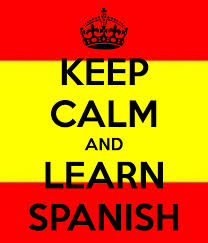 Course Syllabus2017-18Course Description: ¡Bienvenido! Welcome!  Spanish 1 is an introductory course designed for students who have had little or no background in the study of Spanish.  This course will help prepare each student by providing them with basic language patterns and vocabulary. There will also be a focus incorporated into listening, speaking, reading and writing. Each is necessary for laying a foundation when communicating about self, family and daily life. An emphasis in learning and exploring the diverse cultures of Latin America and Spain and their influences in the United States.  In addition to written tests and quizzes, concepts and skills introduced will also be assessed through the use of media, games, adapted readings and class discussions.  Completion of homework assignments is a must.  Active participation is required.Course Objectives:A sound basis of skills, vocabulary, and positive attitudes will be developed for further analysis and evaluation of the language while continuing to use the textbook and workbook entitled, Realidades 1.  Each student will develop a broader understanding and appreciation of the Hispanic/Latino culture, people, and geography thus enabling them to better evaluate the diverse society in which we live. By the end of the year, students will be able to:Greet others in a familiar or formal format.Use subject pronouns and verbs to talk about what you like to do.Use definite and indefinite articles in writing and speech.Correctly use noun-adjective agreements with regards to gender and number agreement.Use phrases to express dates, months and learn numbers to express time.Use possessive adjectives and express possession.Demonstrate use of present tense verbs (ar, er and ir) correctly in context.Demonstrate use of interrogative words.Correctly form and use irregular verbs in the context of speech and writing.Your semester grade will be based on the following four areas:A.  Participation 20% - The main aim of this course is to develop the desire and ability to communicate in Spanish, thus bringing the language to life. Contribution doesn’t have to be perfect so realize that I am looking for learning, understanding and an eagerness to give your input on a matter of discussion. Participation is graded every two weeks and it is based on the number of positive points a student earns divided by the maximum number of points offered. Students begin each week with 0 participation points. Although each week differs on the number of points a student should earn, most weeks will net around 10 points. This means, to get a 100% for the two weeks, you must participate positively 10 times. You cannot earn points if you are absent from the class for illness, appointments, sports, academics, etc.Positive points are awarded to students who:raise their hands in class and are called uponcomplete Quick Start Reviews (QSR’s)ask questions/answers questions in Spanishhelp others around them when peers are confusedwork well in group situationsare actively taking notes and paying attention during lecturescome in for extra help or checking in with the teacher after an absence. are actively engaged in the language outside of the classroom (ordering food in Spanish at a restaurant, speaking Spanish with relatives, helping interpret at work, etc.) Outside practice not assigned should be documented and signed by a parent/guardianNegative points are given to students who: come to class unpreparedleave the classroom to go to the bathroom (if passes have expired)are tardy (unexcused)are out of dress codetalk during instruction or when another student has the floorare not working well on a group projectexhibit behavior that indicates disrespect, or apathy towards the classare using a cellphone when not permittedhave to be reminded to get on taskB.  Homework 20% - Homework will be assigned on a semi-daily basis from the textbook and other mediums.  If completed and work looks authentic, it will receive full credit. Late homework will be accepted but it will be reduced by 50%.  If you do the WRONG assignment, it is up to my discretion to give partial credit. If you are absent, it is your responsibility to get your assignment to me within the number of days you were absent. All assigned work must be headed and titled properly or it will be discounted.C.  Projects / Binder Checks 20% - There will be several projects and various binder checks throughout each semester.  Projects will be centered on cultural themes and events celebrated in Latin America or Spain. These projects (food, artistic, etc.) may require extensive research and preparation for presenting to the class. These will be graded on a rubric and projects must be ready at the beginning of class or they too will result in a 50% reduction, not including other mistakes made.D.  Quizzes and Unit Exams 40% - Quizzes will be given weekly.  If you are absent the day of the quiz, make sure you see me to make it up or you could receive a zero for not completing them in a timely fashion.  Unit exams will demonstrate your understanding of grammar, vocabulary and cultural concepts. They will include: reading comprehension, written expression, speaking, grammar and vocabulary constructs.Dos and Don’ts: Enter with purpose: Walk in the room, find your seat before the bell rings.  This ensures we are ready to begin class promptly.Get to work immediately: A Quick Start Review (QSR) will be up, along with the day’s agenda.  Begin your work as soon as you get to your seat and receive instructions.  Being a self-starter is one of many skills you will learn to build in my classroom.Come prepared: Bring your materials to class. THERE ARE NO LOCKER RUNS.Account for an absence: You will not receive participation points while absent. Your attendance, both mental and physical, will account for a percentage of your participation grade.  Look at the daily agenda of the class online at www.sr-martin.weebly.com for clarification on what we accomplished.  It is your responsibility to submit work that was due on your absence upon your return.  You will need to put it in the “Ausente” box.NO Food/Candy:  You will be allowed to drink only water.  Unless given permission, you are not allowed candy, suckers, vitamin water, Gatorade, gum, etc.Avoid being late/tardy: Showing up late to class is disrespectful and disruptive. If you show up after the bell for class, you will be marked late and lose points for participation.  If you were talking to another teacher or administrator, you will need a note clearing your status as late.Listen to others: It is most respectful for us to listen to each other.  When someone else is responding in a discussion session, please turn your body toward them, look at them and smile to let them know you are listening intently.El Baño: You must ask to use the bathroom in Spanish and are required to carry your planner. Bathroom usage=learning time lost. It should only occur in an emergency situation. You will not be permitted to use the restroom during the first five minutes or the last five minutes of class, as those are times I check and clarify homework assignments. You will be deducted one participation point for each time you ask to leave class and you must leave your cell-phone on my desk.  Upon your return, pick up your cell phone and put it away.Do Español work during class: If you are caught doing work other than Spanish in this class, I will warn you once and if it repeats again, I will keep it for the remainder of the school day and you lose participation points.  You may do other work during “dead time” (after quizzes, remaining time, etc.) or when I allow it. No “What if” questions.  You will be asked to rephrase the question each time so you learn to view potential roadblocks or small bumps as something positive instead of negative.How can I improve my grade? Submit work on time, ask a lot of questions, don’t assume anything and never, ever wait until the last few weeks of the semester to try to right your ship.  Your grade is based largely on the work you complete throughout the quarter. There will be limited opportunity for extra credit so it is best to do the best work possible when you can. Cell phones, fidget spinners, etc:  Keep them in your bag!  On occasion, you will be allowed to use your cell phone or fidget spinner but that will be the exception to the rule.  If your phone disrupts my class or if I see you playing with a fidget spinner, it will be confiscated and I will keep it until the end of the day.  Repeated offenders will not be allowed to bring either into the classroom and additional consequences will be applied. SUPPLIES NEEDED:One 3-Ring Binder – 1.5” or 2” with plastic coverFour-tab dividersColor (red, orange, green, purple or pink) ink pens (for correcting assignments/quizzes)Blue/black ink pens (for exams and quizzes)A one-subject notebookCONSEQUENCES: We are all here to help YOU learn.  I want you to succeed and enjoy this class.  Because I care about each of you, I will not allow you to do anything that will interfere with your success, your classmates’ success or with my job of teaching you.If you choose to not follow these procedures, it will result in a verbal warning.A second warning will result in being excused from the classroom for five minutes.A third warning will result in a referral for detention.Any continuous disruption to our classroom will receive a referral, a call home to your parent or guardian and extra detentions.Student, Parent/Guardian Acknowledgement:You can monitor the class content, assignments and grades weekly online through Skyward and via my teacher website at:http://sr-martin.weebly.com/Please feel free to contact me if any questions/concerns arise or simply to check on your students’ progress.Email – jose.martin@prosserschools.orgPhone – (509) 786-1224 ext. 2161I ___________________________________ (please print student name) have read and understand this syllabus and what Sr. Martin expects of me. I understand that I must abide by these guidelines to encourage a positive learning environment for myself, my teacher(s) and classmates.Signature: ________________________________		Date: __________Parent/Guardian Signature: __________________________	Date: ____________